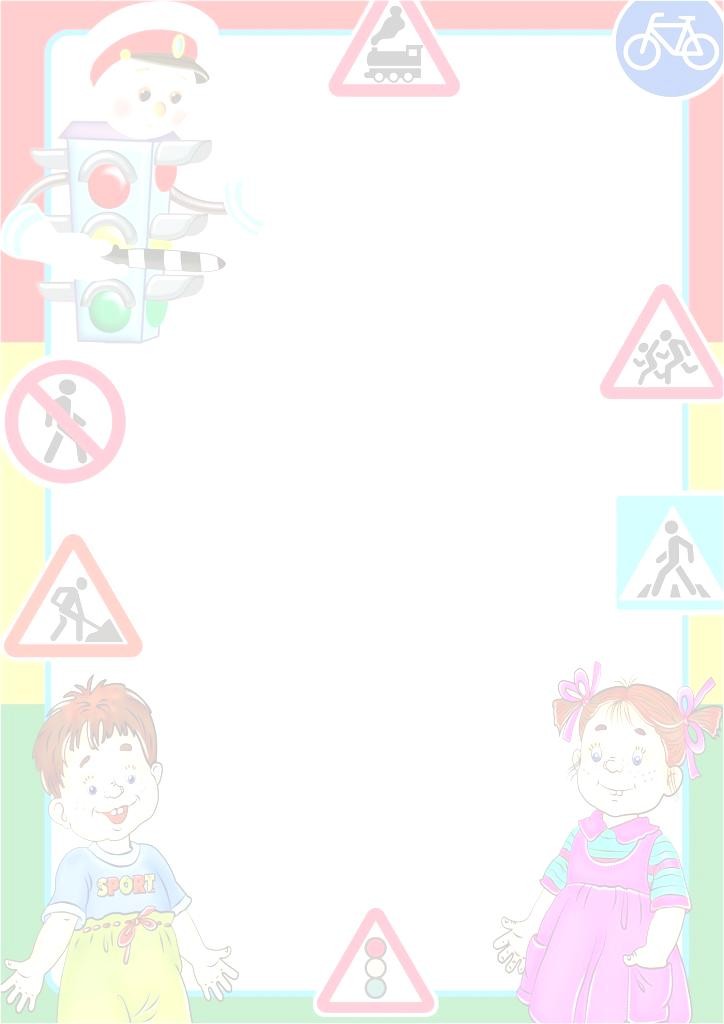 Типовая (примерная) общеобразовательная программапо профилактике детского дорожно-транспортного травматизма«Школа светофорных наук» (для обучающихся 1-11 классов)1Пояснительная запискаДетская безопасность на дорогах – составная часть заботы государства о здоровом и безопасном образе жизни еѐ юных граждан. Дети, как наименее социально защищенная категория населения, особенно нуждаются в ней.В последнее время наблюдается тенденция роста числа детей и подростков, которые являются причиной дорожно-транспортных происшествий. Это происходит в результате низкой грамотности подрастающего поколения, несформированностью элементарной культуры поведения в условиях дорожного движения, неготовности значительного большинства детей к самостоятельному безопасному передвижению по улицам городов и поселков.В этих условиях актуальность создания образовательной программы обусловлена противоречием между высоким уровнем детского дорожно-транспортного травматизма и недостаточным вниманием, уделяемым в школьном образовательном процессе вопросам дорожной безопасности.Актуальность программыПрофилактика детского дорожно-транспортного травматизма в любой образовательной организации – проблема, требующая многоаспектной и всесторонней педагогической деятельности. В ней актуализируются вопросы выбора форм работы с детьми, родительской общественностью, общественными организациями и предприятиями, работающими в сфере дорожного движения, сотрудниками ГИБДД.Актуальность программы определяется органическим сочетанием дополнительного обучения правилам дорожного движения с различными формами образовательной деятельности.Программа предусматривает систематическую работу в трех направлениях: знакомство с историей ПДД, развитие практических навыков и применение их в реальной жизни.Типовая (примерная) общеобразовательная программа по профилактике дорожно – транспортных происшествий «Школа светофорных наук» разработана для обучающихся начальной, основной и старшей ступеней обучения.Новизна программыВ настоящее время все большее внимание уделяется вопросам расширения внеурочной работы и дополнительного образования детей по профилактике детского дорожно- транспортного травматизма. Вопросы дорожно-транспортного травматизма и изучения2правил дорожного движения рассматриваются как один из аспектов личной безопасности ребенка.Ведущей концептуальной идеей программы является воспитание дисциплинированных участников дорожного движения, уменьшение числа дорожно-транспортных происшествий, участниками которых становятся дети.Данная программа является современным педагогическим средством формирования социальной компетентности школьников в вопросах безопасности жизнедеятельности.В  программе  учитывались требования и рекомендации работников ГИББД, интересы и возрастные особенности детей и подростков.Нормативно – правовое обеспечение программыКонвенция «О правах ребенка» (принята резолюцией 44/25 Генеральной Ассамблеи от 20 ноября 1989 год);Федеральный закон «О безопасности дорожного движения» от 15 ноября 1995 г. (с изменениями, внесенными Федеральным законом от 2 июля 2013 года N 185-ФЗ, Федеральным законом от 2 ноября 2013 года N 285-ФЗ, Федеральным законом от 5 мая 2014 года N 132-ФЗ);Федеральная целевая программа «Повышение безопасности дорожного движения в 2013-2020 годах» ( Распоряжение Правительства Российской Федерации от 3 октября 2013 г.№ 864 «Об утверждении федеральной целевой программы «Повышение безопасности дорожного движения в 2013-2020 годах»;Правила дорожного движения Российской Федерации.Цель программы – создание условий, обеспечивающих развитие новых социальных ролей обучающихся как участников дорожного движения, их культуру поведения на дорогах и улицах, необходимую для устранения опасных ситуаций, формирование личностных качеств и общекультурных компетенций. 	Целевые параметры правил безопасного поведения на улицах и дорогах:	относиться к правилам дорожного движения как к важной общественной ценности;владеть методами предупреждения детского дорожно-транспортного травматизма и оказания первой помощи пострадавшим при дорожно-транспортном происшествии, навыками пропаганды правил дорожного движения; 	- владеть навыками правильного и безопасного поведения на улицах и дорогах.	-знакомство с требованиями, предъявляемыми к пешеходам, пассажирам и велосипедистам. 	Процесс реализации поставленной цели включает решение основных задач:	3-	привитие	навыков	оказания	первой	медицинской	помощи	при	дорожно-транспортном происшествии;- поддерживать у родителей обучающихся устойчивый интерес к безопасности детей как участников дорожного движения.Программа базируется на системном подходе к решению проблемы профилактики дорожно-транспортного травматизма всех субъектов образовательного процесса.В основе программы лежат педагогические закономерности, инновационные и традиционные принципы, формы и методы обучения и воспитания. Обучение по программе основано на активном применении современных информационных технологий.В программе предложены организационные мероприятия и содержание работы с родителями по профилактике детского дорожно-транспортного травматизма.Каждое занятие по программе «Школа светофорных наук» направлено на успешное усвоение обучающимися правил дорожного движения, знание их истории. Практические занятия помогают обучающимся ориентироваться в дорожных ситуациях, наглядно увидеть как выполняются правила дорожного движения водителями и пешеходами, познакомиться с работой сотрудников ГИБДД.Ожидаемый результатВ процессе изучения программы у обучающихся будут сформированы:личностные УУД:внутренняя позиция школьника на уровне положительного отношения к учѐбе;установка	на	здоровый	образ	жизни;	здорового	образ	жизни	и	навыка самостоятельное физическое совершенство;самостоятельность в принятии правильных решений;способность к самооценке4регулятивные УУД:планировать свои действия в соответствии с поставленной задачей и условиями еѐ реализации;способность принимать и сохранять цели предстоящей учебной деятельности, поиска способов еѐ осуществления;осуществлять итоговый и пошаговый контроль по результату;адекватно воспринимать оценку педагога;устанавливать причинно-следственные связипознавательные УУД:осуществлять анализ объекта с выделением существенных и несущественных признаков;проводить сравнение и классификацию по заданным критериям;ориентироваться в материале: определять умения, которые будут сформированы на основе изучения данной темы, определять круг своего незнания;отвечать  на  простые	и сложные вопросы педагога, самим задавать вопросы, находить нужную информацию в разных источниках;наблюдать и делать самостоятельные простые выводыкоммуникативные УУД:участвовать в диалоге; слушать и понимать других, высказывать свою точку зрения на события, поступки;выполнять различные роли в группе, сотрудничать в совместном решении проблемы (задачи);не создавать конфликты и находить выход из спорных ситуаций;внимательность и вежливость во взаимоотношенияхпредметные УУД:учащиеся должны знатьназвание, назначение и расположение на дорогах дорожных знаков, дорожной разметки;дорожную разметку на проезжей части и в местах остановок транспортных средств;условия, обеспечивающие безопасность пешеходу на дорогах в населѐнных пунктах и вне населѐнных пунктов (загородных дорогах);опасные и безопасные для пешеходов участки дорог;значение сигналов светофора для транспорта и пешеходов;виды автомашин специального назначения и особенность их движения;5положения регулировщика, соответствующие сигналам светофора для участников дорожного движения;виды перекрѐстков;значения сигналов, подаваемых водителями транспортных средств: звуковые, световые, рукой;наиболее характерные и частые ошибки в поведении пешеходов на дорогах, приводящие к ДТП;должны уметьвыбирать безопасные места и определять условия, обеспечивающие безопасность при переходе проезжей части дороги, железнодорожного переезда;определять виды перекрѐстков в районе расположения школы, дома;пользоваться общественным транспортом, выполняя правила безопасного поведения пассажиров при входе, выходе и во время движения, находясь в салоне общественного транспорта;выполнять условия, обеспечивающие безопасность, на остановке транспортных средств;выполнять требования сигналов регулировщика и водителей транспортных средств.Основной педагогический принцип работы – совместная творческая деятельность детей, родителей и педагогов.Научно – методическое обеспечение программыГосударственный образовательный стандартУчебный план и учебные программы образовательной организацииМетодические рекомендации по курсу ОБЖ для проведения уроков по правилам дорожного движенияУчебники по ОБЖ, ПДДМетодические разработки для родителей, обучающихся и педагоговУправленческая деятельность по информационному обеспечению программыинформирование участников образовательного процесса о нормативных документах федерального и регионального уровня;создание банка данных – разработка занятий, уроков, лекций, внеклассных мероприятий, бесед для родителей и обучающихся;сбор	текущей	информации	о	результатах	тестов,	олимпиад,	внеклассных мероприятий;6сбор аналитической информации о ходе работы по программе и результатах ее выполнения;организация работы методических объединений;проведение родительского всеобуча по проблеме, методических семинаров.Направления деятельности по освоению содержания программыпроведение учебных занятий и тематических классных часов по обучению правилам дорожного движения, оказанию первой медицинской помощи;проведение внеклассных мероприятий (познавательные игры, экскурсии, выставки детского творчества, конкурсы рисунков, плакатов, стихотворений), обеспечивающих прочное усвоение обучающимися навыков безопасного поведения на дороге и улице;создание детских объединений (кружки, отряды юных инспекторов движения);работа с родителями по воспитанию культуры поведения детей на улице, транспорте;сотрудничество с учреждениями здравоохранения и ГИБДД по обучению школьников правилам безопасного поведения на улицах и дорогах.Место программы в плане развития образовательной организацииПрограмму по профилактике детского дорожно-транспортного травматизма следует рассматривать как составную часть общей воспитательной работы образовательной организации.Программа может быть использована в качестве образовательного модуля основных общеобразовательных программ.Принципы реализации программыПринцип индивидуального и дифференцированного подхода предполагает учѐт личностных, возрастных особенностей обучающихся и уровня их психического и физического развития. На основе индивидуального и дифференцированного подхода к обучающимся, изучения черт их характеров, темперамента, установок, интересов, мотивов поведения можно воспитать у них положительные привычки, приучить к дисциплине, культуре поведения в сфере дорожного движения.Принцип взаимодействия «Дети – дорожная среда». Чем меньше возраст обучающихся, тем быстрее и легче происходит формирование у них устойчивых привычек безопасного поведения. Детское восприятие окружающей среды во многом определяется вербальной (словесной) информацией взрослых, обращающих внимание на светофор, пешеходный переход, опасность на дороге, скорость движения машин .7Двигательная реакция определяется уровнем развития у детей центральных регуляторных физиологических механизмов, обеспечивающих равновесие. Необходимые двигательные навыки и умения они приобретают с возрастом в процессе обучения и воспитания.Принцип взаимосвязи причин опасного поведения и его последствия: дорожно- транспортного происшествия. Обучающиеся должны знать, какие опасности могут подстерегать их в дорожной среде.Принцип возрастной безопасности. У обучающихся довольно рано появляется стремление самостоятельно ходить в школу и гулять по улицам. С одной стороны, это надо одобрять, чтобы не тормозить развитие волевых качеств ребѐнка. С другой – необходимо воспитывать понимание опасности дорожной среды и вырабатывать привычки, умения и навыки безопасного поведения.Важно иметь в виду и то, что у школьников наблюдается довольно большое расхождение между знаниями и фактическими действиями. Это объясняется, как правило, лѐгкой отвлекаемостью, импульсивностью, спешкой, заинтересованностью, увлечѐнностью чем-либо, когда они находятся на дороге. Нужно формировать, развивать и совершенствовать целостность восприятия опасной дорожной среды, показывать конкретные безопасные действия выхода из опасных ситуаций.Принцип социальной безопасности. обучающиеся должны понимать, что они живут в обществе, где надо соблюдать определѐнные нормы и правила поведения. Соблюдение этих правил на дорогах контролирует Государственная инспекция безопасности дорожного движения. Инспектор дорожно-патрульной службы выявляет нарушителей среди водителей и пешеходов и наказывает их: предупреждает или штрафует. Правила дорожного движения нужно соблюдать для общей безопасности, так как неправильные действия ребѐнка на улице и дороге опасны и для него самого, и для окружающих.Принцип самоорганизации, саморегуляции и самовоспитания. Этот принцип реализуется при осознании детьми правил безопасного поведения. Тогда они достаточно легко, без сопротивления регулируют свое поведение, наблюдают за сверстниками, замечают нарушения правил дорожного движения взрослыми и часто не понимают и возмущаются, почему те поступают рискованно и не соблюдают правила. Для подкрепления самовоспитания нужен положительный пример взрослых. Поэтому педагог должен организовать работу не только с обучающимися, но и с родителями.8Методы реализации программыВнушение. Дети школьного возраста легко внушаемы, воспринимают все на веру. Внушением можно приостановить опасные действия ребенка на улице и дороге и, наоборот, стимулировать правильные действия. Эффект внушения усиливается, если педагог использует яркие образные формы, приводит наглядные примеры. Чтобы не притуплялась восприимчивость, одни и те же идеи внушения лучше формулировать по-разному.Убеждение – это доказательство истинности того или иного положения. На обучающихся наиболее эффективно воздействует предметно-словесное убеждение.Убеждение предполагает прежде всего осмысление и внутреннее принятие детьми принципов, определяющих, что можно делать, а что нельзя. Убеждение всегда должно быть логичным, последовательным и неопровержимым. Его целесообразно применять одновременно с внушением, приучением, примером.В учебно-воспитательном процессе убеждение реализуется в рассказе, объяснении, беседе, игре, экскурсии. Вырабатываются правильные оценки, суждения по конкретным фактам ДТП, поступкам детей. Обсуждаются нарушения Правил дорожного движения водителями и пешеходами, формируются нравственные понятия.Пример. Воспитательное значение примера состоит в том, что он быстро запоминается. Психологическая основа примера – подражание. Важно окружить школьников положительными примерами. Иногда достаточно один раз показать, как правильно и безопасно поступать, чтобы убедить детей соблюдать правила в любой дорожной ситуации.Упражнение. Без упражнения нельзя сформировать у обучающихся заданный тип поведения. Суть упражнения в многократном выполнении требуемых действий, доведении их до автоматизма. В результате формируются необходимые для дорожной безопасности качества личности, навыки и привычки. В упражнениях развивается целостность восприятия, наблюдательность, дисциплинированность, осторожность.Привычка вырабатывается постепенно, при повторении одних и тех же действий. Закрепившись в сознании, она становится устойчивой. Поэтому формирование и развитие положительных привычек у обучающихся является основой культуры их поведения в дорожной среде.Поощрение. Это положительная оценка правопослушного и безопасного поведения детей на улицах и дорогах. Поощрение основано на положительных эмоциях, поэтому повышает ответственность и укрепляет дисциплинированность. В этом методе используется прием опоры на положительное в личности ребенка. Одобрение его поступков педагог9выражает жестом, мимикой, похвалой перед классом, родителями. Это предполагает внимательное отношение к успехам в овладении правилами движения и дорожной безопасности. Уважение, доверие вселяют в ребенка уверенность в своих силах, самостоятельность, чувство собственного достоинства, волю.Управление реализацией программы10Структура внутренних и внешних взаимодействий по организации профилактики дорожно-транспортных происшествийВнешнее взаимодействиеВнутреннее взаимодействие11Содержание практической части программыПроведение внеклассных мероприятий (игр, экскурсий, выставок детского творчества, конкурсов,) обеспечивающих прочное усвоение обучающимися навыков безопасного поведения на улице.Целью внеклассной работы по профилактике детского дорожно-транспортного травматизма является обеспечение личностно - деятельностного характера усвоения знаний и умений, познавательной активности, направленной на поиск, обработку и усвоение информации, вовлечение обучающихся в творческую деятельность. При подготовке внеклассных мероприятий необходимо учитывать факторы: возраст обучающихся, актуальность и доступность темы, подбор наглядного и предметного материала, литературы.Примерный план внеклассных мероприятийпо профилактике детского дорожно-транспортного травматизма12Работа с родителями по воспитанию культуры поведения детей на улице, втранспортеОдной из форм профилактики детского дорожно-транспортного травматизма является работа с родителями.Многим родителям неизвестны психофизиологические особенности поведения детей в дорожной среде – основные причины несчастных случаев и аварий. Возникает  необходимость раскрытия причин и условий, способствующих дорожно-транспортным происшествиям с участием детей. Профилактическую работу с родителями целесообразно проводить перед началом каникул и сразу после них.В программе предлагаются следующие формы занятий: лекции, тематические беседы, индивидуальная работа с родителями, дети которых входят в группу риска (слишком активные, подвижные, непредсказуемые на улицах и дорогах, и неуверенные в себе, испытывающие чувство страха, имеющие замедленную реакцию на опасность).На лекциях по профилактике детского дорожно-транспортного травматизма целесообразно использовать аналитический материал территориального управления (отдела) ГИБДД с конкретными примерами дорожно- транспортных происшествий с обучающимися, разбор их причин вместе с родителями.Беседы проводятся в форме вопросов и ответов. Родителям даются педагогические рекомендации.Примерный план работы с родителямипо профилактике детского дорожно-транспортного травматизмаЦель: вовлечение родителей в учебно-воспитательный процесс и в работу по профилактике дорожно- транспортных происшествий и пропаганде правил дорожного движения13Организация взаимодействия общеобразовательной организации и ОГИБДД УВДв области пропаганды безопасности дорожного движения и профилактики детского дорожно-транспортного травматизмЦели и задачи:Объединение усилий педагогического коллектива образовательной организации и сотрудников ОГИБДД в области пропаганды безопасности дорожного движенияПрофилактика детского дорожно-транспортного травматизмаПривлечение внимания общественности к проблеме дорожной безопасности детей и подростковПрофессиональная ориентация обучающихсяАктивизация работы с несовершеннолетними по предупреждению детского дорожно- транспортного травматизмаФормирование у детей и взрослых активной жизненной позиции и воспитание высокой культуры участника дорожного движения1415Примерный план работы по профилактике ДДТТ и пропаганде ПДД с педагогами школыЦель: совершенствование знаний педагогов в области обучения детей	ПДД, обмен передовым опытом16Главным   эффективным   условием   реализации   программы   выступает	работа с обучающимися, нарушающими правила дорожного движенияПлан работы с нарушителями Правил дорожного движения17Организация работы образовательной организации по профилактике детского дорожно-транспортного травматизмаобновление	нормативно - правовой базы учреждения (приказ о назначениишкольного инспектора БДД и обновлении состава Совета профилактики, плана мероприятий по профилактике ДДТТ на новый учебный год);обновление Уголка безопасности;организация и проведение единого Дня безопасного дорожного движения, открытых уроков и мероприятий по Правилам дорожного движения, игровых и обучающих программ  по ПДД, внеклассных мероприятий по ПДД;ежегодное проведение практикума на перекресток в осенний и весенний период.Одной из приоритетных задач в работе образовательной организации является формирование у обучающихся устойчивых навыков безопасного поведения на улицах и дорогах с помощью изучения Правил дорожного движения, их практической о т р а б о т к и в ур о ч н ой и вн е ур о ч н о й д ея т ел ь н о ст и .Предполагаемым результатом эффективной организационной работы должна статьИнструктивно-методическая работа состоит:в проведении педагогических советов по организации профилактической работы педагогического коллектива среди обучающихся и их родителей;18в разработке методических рекомендаций;в создании и пополнении банка цифровых образовательных ресурсов по ПДД;в разработке различных настольно-дидактических материалов ( «Узнай дорожный знак!»).Массовая работа является одной из самых важных, так как творческая и активная работа педагогов с обучающимися даст наибольшие положительные результаты. Во время проведения массовых мероприятий у детей и подростков формируются навыки безопасного поведения на улицах и дорогах города. Обучающиеся получают необходимый жизненный опыт.Массовая	воспитательная	работа	отличается	глубиной	и	убедительностью фактического материала. Она включает:проведение конкурсов на лучшую организацию профилактической работы в классах;конкурсы сочинений «Письмо водителю»;конкурсы рисунков;соревнования юных велосипедистов в период летней оздоровительной кампании;конкурс на лучший классный час по профилактике детского дорожно-транспортного травматизма,	участие в смотрах-конкурсах методических разработок по профилактике ДДТТ и лучшую организацию работы по БДД;проведение конкурса поделок «Безопасная дорога», «Елка безопасности»19Тематический план занятий по ПДД 2 класс (10 часов)20Тематический план занятий по ПДД 4 класс (10 часов)21Должны уметь:правильно вести себя, оказавшись в экстремальных ситуациях на проезжей части дороги;пользоваться общественным транспортом;самостоятельно выбрать безопасный путь движения в той или иной местности22Тематический план занятий по ПДД 6 класс (10 часов)23Тематический план занятий по ПДД 8 класс (10 часов)24Основные требования к знаниям и умениям обучающихся 5-9 классовДолжны знать:правила дорожного движения;группы знаков и их назначение, место установки;назначение дорожной разметки и еѐ виды;правила безопасного поведения на улице, на дороге;правила пользования общественным и личным транспортом;Должны уметь:самостоятельно определять места для безопасного перехода улиц и дорог;пользоваться общественным транспортом;25Тематический план занятий по ПДД 11 класс (10 часов)26Должны уметь:применять свои знания правил дорожного движения на практике;оказать первую медицинскую доврачебную помощьПредполагаемая конечная реализация целей и задачУзнают:историю возникновения ПДД; дорожные знаки;сигналы светофора; виды транспорта; причины ДТП;правила движения на велосипеде; правила движения по дорогеНаучатся:ориентироваться в дорожных ситуациях; оценивать свое поведение на дороге;оказывать первую медицинскую помощь при ДТП объяснять товарищу правила поведения на дороге Достигнут:совершенствования навыков ориентировки на дороге; развития дорожной грамотности;повышения ответственного поведения на дорогах27Примерная тематика классных часов по Правилам дорожного движенияклассРазработка схемы маршрута «Мой безопасный путь домой»Знакомство с правилами дорожного движенияЗнакомство с дорожными знаками«Самый главный на дороге – это дядя Светофор!». Конкурс рисунковКонкурс загадок «Знаки на дорогах нам в пути помогут»Осторожно – гололед!Праздник «Красный. Желтый. Зеленый»классВикторина «Вопросы дядюшки Светофора»Сигналы регулировщикаКонкурс рисунков «Зима. Дорога. Опасность»Конкурс сочинений «Самые нужные правила»Брейн – ринг «Правила дорожного движения»классКонкурс творческих работ «Памятка водителям, пешеходам: Уходя из дома, помните…»Викторина «Аукцион знаков»Конкурс на лучший рекламный ролик «Соблюдай ПДД, а то…»Беседа с учащимися по правилам для велосипедистовКонкурс «Знайка ПДД»классКонкурс – игра «Дисциплинированный пешеход. Лучший инспектор. Осторожный водитель»Конкурс обращений-памяток «Водитель, садясь за руль, помните»Урок творчества «Новый знак ПДД». Защита предложенных знаковВернисаж «Транспорт. Улица. Я»Итоговая викторина «Будущий инспектор ГИБДД»28Викторина «Светофор»классБеседа об основных правилах для велосипедистовУрок творчества «Сказка о дорожных знаках»Зимние игры и ваша безопасностьВстреча – беседа с папами – водителями «Мужская работа»Мероприятий с родителями «На улице - не в комнате, об этом всегда помните!»Викторина по ПДДклассИзучение правил ДД для велосипедистов, оказания первой медицинской помощиИстория дорожного движенияПодготовка к конкурсу «Безопасное колесо»Экология и автомобиль. ДиспутБеседа «Ролики, скейтборды и дорога»Беседа «У дорожных правил каникул нет»Конкурс листовок «Памятка школьнику: безопасная жизнь в твоих руках»классМероприятие «Берегись автомобиля»Беседа «Скутер – опасность для жизни школьника»Конкурс девизов, призывов по пропаганде ПДДБеседа «Ответственность за нарушение ПДД»Брейн – ринг по ПДДБеседа «Оказание первой медицинской помощи при ДТП».Акция «Проверим свой велосипед»классТест «Правила пешеходов. Все ли мы знаем»?Тест «Правила пассажиров. Все ли мы знаем»?Акция «Поможем малышам на дорогах» в рамках программы «Дети – детям»Беседа «Как вести себя при ДТП»29Знакомство с административным кодексом «Об административных нарушениях за несоблюдение ПДД»Творческий проект «Пропаганда ПДД»Творческий проект «Безопасный город будущего»Тест «Мы – велосипедисты. Все ли мы знаем»?Беседа «Мотоциклист на дороге»классКонкурс листовок «Молодежь за безопасность на дороге»КВН «О ПДД: и в шутку, всерьез»Беседа «Дорожная разметка»Выпуск фотогазеты «Это – опасно!»Конкурс «Эрудит по ПДД»Беседа «Водители и пешеходы. Будьте взаимовежливы»Беседа «ПДД – закон улиц и дорог»- 11 классКонкурс проектов «Как сделать дороги безопасными»Тест «Знатоки законодательства»Беседа «Соблюдение ПДД – обязанность каждого гражданина»Брейн-ринг «Автоклуб»Беседа «Значение автомобильного транспорта для экономики страны»Беседа для учащихся младших классов «Советы старших: не хотите быть в беде, соблюдайте ПДД!» в рамках программы «Дети – детям!»Уголовная и административная ответственность за нарушение правил дорожногодвижения («О внесении изменений в Кодекс РФ об административных правонарушениях» от 7 мая 2009 г. № 86-ФЗ.)30Условия реализации программыИнформационно-методическое сопровождение (пакет технолого-методических материалов)Взаимодействие подразделениями ГИБДДШирокое использование в учебном процессе активных и интерактивных форм проведения занятий (деловых и ролевых игр, разбор конкретных ситуаций, тренинги) аудиовизуальных средств, сотрудничество со СМИНаличие и использование наглядной агитации, оборудованияВнедрение в практику работы личностно-ориентированного подходаУмелое использование педагогами работы по развитию личности обучающихсяТворческое отношение к образовательному процессуВовлечение родителей в процесс обученияОценкой результативности обучения по программе является  участие обучающихся в мероприятиях: смотрах, конкурсах, фестивалях, выставках. В процессе обучения  школьники овладевают разными ролями в сотрудничестве со сверстниками, педагогом, увеличивая тем самым свой арсенал познавательных стратегий, приобретают различные формы познавательной и коммуникативной деятельности, что приводит к более эффективной самореализации обучающихся и сохранению их индивидуальности.Образовательные учреждения самостоятельно выстраивают, дополняют, модифицируют и утверждают конкретную реализацию типовой общеобразовательной программы. Программа может регулярно обновляться разработчиками и пополняться новыми учебно-методическими ресурсами и рекомендациями.Используемая и рекомендуемая литератураCD диск «Игра по Правилам дорожного движения» – изд-во ЗАО «Новый диск».Анастасова Л.П., Ижевский П.В., Иванова Н.В. Основы безопасности жизнедеятельности. Рабочая тетрадь для 1-2 кл. в 2 ч. (для 3 кл., 4 кл.): – М.: Просвещение, 2006.Бабина Р.П. Учебное пособие для 1 кл. (2, 3, 4) – М.: Мнемозина, 2007.Бабина Р.П. Методические рекомендации к рабочей тетради для 1 кл. (2, 3, 4) – М.: Мнемозина, 2005.31Безопасность на дорогах. Тесты (раздаточный материал) для 1 кл. (2, 3, 4): Сост. Маркин Н. И., Денисов М.Н. Под редакцией Н.Ф. Виноградовой. – М.: ЭНАС-КЛАСС; Изд-во НЦ ЭНАС, 2006.Великородная В.А., Жиренко О.Е., Кумицкая Т.М. Классные часы по гражданскому и правовому воспитанию: 5-11 классы. - М: «ВАКО», 2006 - 224 с.Виноградова Н.Ф. Программа и поурочно-тематическое планирование по курсу«Безопасность на дорогах» для детей мл. шк. возраста: кн. для учителя. – М.: ЭНАС-КЛАСС: Изд-во НЦ ЭНАС, 2007.Воронова Е.А. Красный, желтый, зеленый. ПДД во внеклассной работе. – Ростов н/Д: Феникс, 2006.Дмитрук	В.П.	Правила	дорожного	движения	для	школьников./Серия«Здравствуй школа!». – Ростов н/Дону: Феникс, 2005.Дорожная безопасность: Учебная книжка-тетрадь для 1-го (2, 3, 4) класса./Козловская Е.А., С.А. Козловский – М.: Издательский Дом Третий Рим.Жульнев Н.Я. «Правила и безопасность дорожного движения для 1–4 классов».– Москва, 1997.Ковалько В.И. Игровой модульный курс по ПДД или школьник вышел на  улицу: 1-4 классы. – М.: ВАКО, 2006.Козловская Е.А., Козловский С.А. Дорожная безопасность: обучение и воспитание младшего школьника. Учебно-методическое пособие для общеобразовательных учреждений и системы дополнительного образования/ Под общ. ред. В.А. Федорова. – М.: Издательский Дом Третий Рим.Конкурсы, викторины, праздники по правилам дорожного движения для школьников/ Н.В. Ковалева – Изд. 2-е – Ростов н/Д.: Феникс, 2006.Ковалева Н.В. Конкурсы, Викторы, праздники по ПДД для школьников. – Ростов н/Д: Феникс, 2006.Михайлов А. А. Игровые замятия в курсе «Основы безопасности жизнедеятельности». 5-9 кл.- М: Дрофа, 2004.Маркин Н.И., Денисов М.Н. Безопасность на дорогах. Учебник-тетрадь для 1 кл. нач. шк.(для 2 кл., 3 кл., 4 кл.) в 2ч./Под редакцией Н.Ф. Виноградовой. – М.: ЭНАС-КЛАСС; Изд-во НЦ ЭНАС, 2006.Миткалева Е.М. Сборник сценариев по основам безопасности жизнедеятельности. Начальная школа. – М.: Айрис-пресс, 2006.32Основы безопасности жизнедеятельности. 3 кл. (6 кл.): поурочные планы./Сост. Г.Н. Шевченко. – Волгоград: Учитель, 2006.«Основы безопасности дорожного движения»: 1-4 классы. – М.: ВАКО, 2011. (Мастерская учителя).Правила дорожного движения для детей./Сост. В.Надеждина. – М.: АСТ; Мн.: Харвест, 2006.Правила	дорожные	знать	каждому	положено:	Познавательные	игры	с дошколятами и школьниками./Авт.-сост. М.С. Коган. – Новосибирск: Сиб.унив. изд-во, 2006.Профилактика детского дорожно-транспортного травматизма в начальной и средней школе: уроки, классные часы, внеклассные мероприятия, занятия с родителями. – Волгоград: Учитель, 2006.Рыбин А.Л. Безопасность в дорожно-транспортной ситуации. 10-11 кл., М. Просвещение, 2008-03-12Сюньков	В.Я.	Методика	преподавания	курса	«Основы	безопасности жизнедеятельности»: 1-4 кл.: кн. для учителя. – М.: Просвещение, 2003.Тематическое планирование по основам безопасности жизнедеятельности. 1-4 классы/Авт.-сост. Г.Н. Шевченко. – Волгоград: Учитель, 2006.Титов С.В., Шабаева Г.И. Тематические игры по ОБЖ. Методическое пособие для учителя. – М.: ТЦ Сфера, 2005.Шевченко Г.Н. ОБЖ 7,8 класс. Поурочные планыЭнциклопедия «Все обо всем».Энциклопедия «Что? Где? Когда?».Плакаты«Улицы безопасности», Издательство «3 Рим», 16 плакатовИжевский П.В. «Безопасность дорожного движения», 12 плакатов, 1-4 кл.«Дорожная азбука». Издательство «Кедр», Москва, 2008, набор плакатов33ПРИЛОЖЕНИЯ34Мониторинг эффективности работыпо профилактике детского дорожно-транспортного травматизмаСотрудниками кабинета ОБЖ СПб АППО - совместно с Центром социологических исследований и мониторинга, под руководством доктора социологических наук профессора Курлова В.Ф., разработана методика проведения мониторинговых исследований эффективности работы образовательных учреждений по профилактике детского дорожно- транспортного травматизма. Данная методика апробирована в ряде учреждений города Санкт- Петербурга.В ходе проведения мониторинга изучаются вопросы:Соответствие преподавания ПДД и основ безопасного поведения на дороге требованиям нормативно-правовых документов.Метод, объем и программы изучения вопросов, связанных с ПДД.Наличие учебно-методической базы и ее соответствие требованиям программы курса ПДД.Качество внеклассной и внешкольной работы по вопросам, связанным с обеспечением безопасности учащихся на дорогах.Факты и анализ ДТП с учащимися образовательных учреждений.Степень взаимодействия образовательных учреждений с подразделениями ГИБДД.Исследования проводятся в образовательных учреждениях методом анкетирования среди обучающихся 5 и 9 классов, их родителей, учителей ОБЖ и ПДД, администрации. Кроме этого обучающиеся отвечают на вопросы тестов.Анкета для учащихся3536Анкета для педагоговАнкета для родителей37 ТестыРаспределение ответов детей в тестовых заданиях для 5 класса (выделенные ячейки – правильный вариант ответа)383940Распределение ответов детей в тестовых заданиях для 9 класса4142Таким образом, можно выявить примерный уровень сформированных компетентностей43Мониторинг результатов обучения по образовательной программе44Мониторинг личностного развития обучающихсяКарта личностного роста обучающегосяАнкетирование проводится 2 раза в год. Результаты обрабатываются, на основании которых строится график, с помощью которого учитывается дальнейшее планирование деятельности, педагога и обучающихся.45Методическое обеспечение программы1.Богданова Т.Г., Корнилова Т. В Диагностика познавательной сферы ребенка.- М.:Роспедагентство,1994.Воспитание личности в коллективе/ М.: Центр «Педагогический поиск», 2000.Воспитательная	работа	в	школе:	Пособие	для	директоров	и	педагогов общеобразовательных учреждений. Под. ред. Кузнецовой. - М.: Школьная пресса, 2002ГАИ УВД Челябинск «10 уроков школьнику по безопасности движения».«Дети и дорога». Методический комплект для учителей. Москва. 1994.«Дорожная безопасность: обучение и воспитание младшего школьника». Москва, Третий Рим, 2005.Логинова Л. 365 уроков безопасности.- М.: Айрис-Пресс, 2000Маслова Н.Ф. и др. Познай себя. Диагностические методики самопознания.- Ставрополь: Изд-во СКИУУ, 1995.Материалы по проведению бесед со школьниками по безопасности дорожного движения. Пермь, 1983.Методические рекомендации «Организация работы по предупреждению детского дорожно-транспортного травматизма в образовательных учреждениях». ГИБДД УВД, Челябинск, 2001.Методические рекомендации по проведению в школах «минуток» по безопасности дорожного движения. Томск, 1986.Правила дорожного движения РФ. Утверждены Постановление Совета Министров Правительства Российской Федерации от 7.05. 2003 года № 265. Введены в действие с 01.07.2003 года.Учебно-методическое пособие для общеобразовательных учреждений и системы дополнительного образования детей «Моя волшебная улица». Под ред. Севрука Г.А. Москва«Компания Профтехнология», 2004.Яковлев Ю. Ваши права, дети.- М.: Международные отношения, 1992.46Информационное обеспечение программыАбрамова Г.С. Возрастная психология. - М., 2000.ГАИ 60 лет. История, воспоминания, очерки. М.: Объединенная редакция МВД России, 1996.Зайцева О.В. Карпова Е.В. На досуге. Игры в школе, дома, во дворе. Популярное пособие для родителей и педагогов.- Ярославль, 1998.Иванов И. П. Энциклопедия коллективных творческих дел.- М., 1989.Котик М.А. Беседы психолога о безопасности дорожного движения.- М.: Транспорт,1990.«О символах, ритуалах, атрибутах и традициях детской организации». Проблемышкольного воспитания № 2/2001 приложение к журналу «Педагогическое обозрение», с. 66Охлябинин С.Д. Легенды и были об экомобиле. - М.: Советская Россия, 1987.Подласый И.П.. Педагогика, т. 1,2.- М.: Владос, 2001.Суковицин В.И. От городового до инспектора ГИБДД. Иллюстрированная история службы. М.: Вариант, 2002.«Учись быть пешеходом» М.Л. Форштат Санкт-Петербург 1998.Учителю о правилах дорожного движения. Рекомендации по организации внеклассной работы с детьми по ПДД М.: Просвещение ,198212 Фопель К. Как научить детей сотрудничать? психологические игры и упражнения. Практическое пособие. В 4 томах.-М.: Генезис,200113. Юсин А.А. Я купил велосипед.- М.: Молодая гвардия, 1984Дидактическое обеспечение программыЗанятия	проводятся	в	учебных	кабинетах,	укомплектованных	методическими, дидактическими и техническими средствами:методическиекомплект «Правила дорожного движения»- перекрестки, участники дорожного движения, дорожные знаки с методическими указаниями; комплект плакатов «Дорожные ситуации», «Элементы улицы», «Мы изучаем ПДД», тесты по ПДД пассажиров, пешеходов, велосипедистов для участников 1-11 годов обучения;47разработки проведения игровых конкурсов, праздников, встреч, театрализованных представлений, отдельных занятий, ситуативных экскурсий и другоедидактическиедорожные знаки (игровой материал – «Собери дорожный знак», «Какой знак лишний в логической цепочке», «Распределить по сериям, кубики с изображением дорожных знаков»;плакаты «Формы перекрестков», «Жесты регулировщиков», «Сигналы светофора»;фотоматериал	«Улицы	нашего	города»,	«Ретро	автомобили»,	«Эмблемы автомобилей», «Марки отечественных и зарубежных автомобилей»;шифровки, карточки для игровых конкурсов и другое;видеоматериалытехнические:-мультимедийная установка: экран, компьютер, проектор;стенд «Дорожные знаки», распределенные по сериям;стенд «Дорожная разметка»Материально-техническое обеспечение программыСредства наглядного обучения: наглядные пособия: плакаты, дорожные знаки.Средства для практического применения знаний: учебный перекресток, автогородок для отработки правил дорожного движения при езде на велосипеде.ТСО:	компьютер,	проектор,	экран,	диапроектор,	телевизор,	видеомагнитофон, домашний кинотеатр, магнитофон.Вспомогательные средства обучения: магнитная доска со схематическим изображением фрагмента города, комплект магнитных моделей машин, знаков, участников дорожного движения; доска школьная, мел, подсветка.Учебные наглядные пособия: видеоматериалы, аудиокниги, электронные пособия.4849№ппМероприятияСрокОтветственные1.Проведение занятий по изучению Правилдорожного движения согласноЕжемесячноКлассный руководитель2.Проведение	бесед	на	родительскихсобраниях	по	Безопасности	дорожного движения1	раз	в полугодиеКлассный руководитель3.Проведение мероприятий по ПДД: «Знай правила дорожного движения как таблицу умножения», «Посвящение первоклассников в пешеходы», «Красный, жѐлтый, зелѐный»,«Азбука	безопасности»,	«Горят	огни   наперекрѐстках», «Дорога и я», «Дорожная грамота»В      течение года	по утверждѐнно му плануКлассный руководитель,		зам директора по ВР, школьный	инспектор БДД,		педагог- организатор4.Организация конкурсов на лучший рисунок, рассказ, исполнение стихотворения по безопасности дорожного движенияВ	течение годаКлассные руководители,	зам директора	по	ВР, школьный	инспекторБДД5.Проведение бесед – «минуток» по профилактике несчастных случаев с детьми на дороге (в начальных классах ежедневнона последнем уроке)В	течение годаКлассный руководитель6.Участие в проведении «Недели безопасности» (по плану образовательной организации)Сентябрь, майКлассный руководитель,	зам директора по ВР, школьный	инспекторБДД7.Заседание	методического	объединенияклассных руководителей1 раз в месяцЗам директора по ВРшкольный	инспектор БДД8.Подведение	итогов	работы,	утверждениеплана работы на следующий годМайЗам директора по ВР,школьный	инспектор БДД№Содержание деятельностиСрокиОтветственный1.Родительские собрания в школе и в классах (примерная тематика):Безопасность	детей	–	забота взрослыхЖизнь без ДТПВ течение годаЗам. директора по ВРШкольный инспектор БДДКто виноват в ДТП Дорожные ловушки Путь в школу и домойЕсли	вы	купили	ребенку велосипедКак научить детей наблюдать за дорогойЗнает ли Ваш ребенок ПДД Дети и транспортКлассный руководитель2.Лекторий для родителейВ течение года с родителями детей, склонных кправонарушениямШкольный инспектор БДДКлассный руководитель.3Индивидуальные консультацииПо мере необходимостиШкольный инспектор БДДКлассный руководитель4Привлечение родителей к проведению мероприятий по ПДДВ течение годаШкольный инспектор БДДКлассный руководитель5Привлечение родителей к изготовлениюпособий и атрибутов для проведения мероприятийПо мере необходимостиШкольный инспектор БДДКлассный руководитель№Содержание деятельностиСрокиОтветственный1.Семинары, совещания, «круглые столы»«Планирование совместной работы школы и ОГИБДД в области пропаганды БДД» – совещание при директоре«Круглый стол» с участием педагогов и работников ГИБДДСентябрьФевральЗам . директора по ВРИнспектор по пропаганде ОГИБДД«О	состоянии	детского		дорожно- транспортного	травматизма	в	городе»	–выступление на планерке учителейШкольный инспектор БДДПланирование	работы	по	профилактике ДДТТ и пропаганде ПДД в летнем лагереМайПланирование работы по безопасности дорожного движения и профилактике детского дорожно-транспортного	травматизма	на следующий учебный годИюнь2.Встречи с сотрудниками ГИБДД, участие инспекторов в проведении классных часов и мероприятий по БДДВтечение годаИнспектор ОГИБДД Школьный инспектор БДДКлассные руководители3.Сотрудничество школы и ОГИБДД при работе с родителямиУчастие сотрудников ГИБДД в проведении классных родительских собранийВыступление	сотрудников		ОГИБДД		на общешкольном	родительском	собрании	«Обезопасности детей и подростков на дороге»Втечение годаПо плану школыИнспектор ОГИБДД Школьный инспектор БДДКлассные руководители.4Сотрудничество школы и ГИБДД в работе с отрядом ЮИДОрганизация работы отряда ЮИД Дежурство с инспекторами на линии Распространение листовок среди населения Совместное проведение занятий с членамиотряда ЮИДВтечение годаИнспектор ОГИБДДШкольный инспектор БДД5.Сотрудничество	школы	и	ГИБДД	при подготовке к конкурсамВсероссийская акция «Внимание, дети!»Областной	конкурс	среди общеобразовательных школ и учреждений дополнительного образования «Правила движения каникул не знают!»Областной конкурс «Безопасное колесо» Областной конкурс «Дорога и дети»Сотрудничество	школы	и	ГИБДД	при подготовке к конкурсамВсероссийская акция «Внимание, дети!»Областной	конкурс	среди общеобразовательных школ и учреждений дополнительного образования «Правила движения каникул не знают!»Областной конкурс «Безопасное колесо» Областной конкурс «Дорога и дети»Инспектор ОГИБДДСотрудничество	школы	и	ГИБДД	при подготовке к конкурсамВсероссийская акция «Внимание, дети!»Областной	конкурс	среди общеобразовательных школ и учреждений дополнительного образования «Правила движения каникул не знают!»Областной конкурс «Безопасное колесо» Областной конкурс «Дорога и дети»Втечение годаШкольный инспектор БДДКлассные руководители6.Сотрудничество	школы	и	ОГИБДД	в проведении массовых мероприятийПроведение практикума на перекрестке Месячник безопасности:Посвящение в юные пешеходы (1-е классы)СентябрьИнспектор ОГИБДДШкольный инспектор БДДИгра по станциям «Правила безопасности без запинки знайте!» (2-4 классы)Викторина по ПДД (5-е классы) Велошоу (6-7 классы)Школьная олимпиада по ПДД (5-6 классы) Неделя безопасности дорожного движения:Единый день безопасности дорожного движения: Круглый стол совместно с сотрудниками ГИБДД Линейка, посвященная Дню памяти жертв ДТП Путешествие	в	страну	безопасных	дорог	(5-6 классы)Олимпиада по ОБЖ (9-11 классы)Творческий	конкурс	«Дорожная	мозаика»	(1-4 классы)День защиты детейВстречи с инспекторами ГИБДД Соревнование санитарных дружинСоревнование по программе «Школа безопасности» Беседы, викторины, конкурсы по БДД в летнем пришкольном лагере отдыхаОктябрьИгра по станциям «Правила безопасности без запинки знайте!» (2-4 классы)Викторина по ПДД (5-е классы) Велошоу (6-7 классы)Школьная олимпиада по ПДД (5-6 классы) Неделя безопасности дорожного движения:Единый день безопасности дорожного движения: Круглый стол совместно с сотрудниками ГИБДД Линейка, посвященная Дню памяти жертв ДТП Путешествие	в	страну	безопасных	дорог	(5-6 классы)Олимпиада по ОБЖ (9-11 классы)Творческий	конкурс	«Дорожная	мозаика»	(1-4 классы)День защиты детейВстречи с инспекторами ГИБДД Соревнование санитарных дружинСоревнование по программе «Школа безопасности» Беседы, викторины, конкурсы по БДД в летнем пришкольном лагере отдыхаПедагог- организаторИгра по станциям «Правила безопасности без запинки знайте!» (2-4 классы)Викторина по ПДД (5-е классы) Велошоу (6-7 классы)Школьная олимпиада по ПДД (5-6 классы) Неделя безопасности дорожного движения:Единый день безопасности дорожного движения: Круглый стол совместно с сотрудниками ГИБДД Линейка, посвященная Дню памяти жертв ДТП Путешествие	в	страну	безопасных	дорог	(5-6 классы)Олимпиада по ОБЖ (9-11 классы)Творческий	конкурс	«Дорожная	мозаика»	(1-4 классы)День защиты детейВстречи с инспекторами ГИБДД Соревнование санитарных дружинСоревнование по программе «Школа безопасности» Беседы, викторины, конкурсы по БДД в летнем пришкольном лагере отдыхаКлассные руководителиИгра по станциям «Правила безопасности без запинки знайте!» (2-4 классы)Викторина по ПДД (5-е классы) Велошоу (6-7 классы)Школьная олимпиада по ПДД (5-6 классы) Неделя безопасности дорожного движения:Единый день безопасности дорожного движения: Круглый стол совместно с сотрудниками ГИБДД Линейка, посвященная Дню памяти жертв ДТП Путешествие	в	страну	безопасных	дорог	(5-6 классы)Олимпиада по ОБЖ (9-11 классы)Творческий	конкурс	«Дорожная	мозаика»	(1-4 классы)День защиты детейВстречи с инспекторами ГИБДД Соревнование санитарных дружинСоревнование по программе «Школа безопасности» Беседы, викторины, конкурсы по БДД в летнем пришкольном лагере отдыхаНоябрьИгра по станциям «Правила безопасности без запинки знайте!» (2-4 классы)Викторина по ПДД (5-е классы) Велошоу (6-7 классы)Школьная олимпиада по ПДД (5-6 классы) Неделя безопасности дорожного движения:Единый день безопасности дорожного движения: Круглый стол совместно с сотрудниками ГИБДД Линейка, посвященная Дню памяти жертв ДТП Путешествие	в	страну	безопасных	дорог	(5-6 классы)Олимпиада по ОБЖ (9-11 классы)Творческий	конкурс	«Дорожная	мозаика»	(1-4 классы)День защиты детейВстречи с инспекторами ГИБДД Соревнование санитарных дружинСоревнование по программе «Школа безопасности» Беседы, викторины, конкурсы по БДД в летнем пришкольном лагере отдыха15декабряИюнь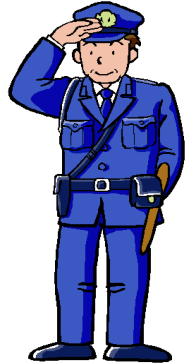 №Содержание деятельностиСрокиОтветственный1.Семинары, совещания, «круглые столы»сентябрь ДекабрьФевраль АпрельИнспектор ОГИБДДЗам . директора по ВРШкольный инспектор БДДКлассные руководителиКак рассказывать детям о ПДД. Учить, играя. Использование статистических данных о ДТТ с участием школьников. Необходимая документация поПДД.сентябрь ДекабрьФевраль АпрельИнспектор ОГИБДДЗам . директора по ВРШкольный инспектор БДДКлассные руководителиИспользование ТСО и наглядных пособий при изучении ПДД. Самодельные наглядные пособия. Формы и методы обучения ПДД. Интегрированныеуроки.сентябрь ДекабрьФевраль АпрельИнспектор ОГИБДДЗам . директора по ВРШкольный инспектор БДДКлассные руководители«Круглый стол» с участием работников ГИБДДсентябрь ДекабрьФевраль АпрельИнспектор ОГИБДДЗам . директора по ВРШкольный инспектор БДДКлассные руководителиПроверка знаний по ПДД. Работа с родителями по профилактике ДТП среди обучающихсясентябрь ДекабрьФевраль АпрельИнспектор ОГИБДДЗам . директора по ВРШкольный инспектор БДДКлассные руководители2.Отчет об организации работы по пропаганде БДД ипрофилактике	детского	дорожно-транспортного травматизма за 1 полугодиеянварьШкольный инспектор БДД3.Индивидуальные консультацииПо мере необходимостиШкольный инспектор БДД4.Методическая	выставка	новинок	литературы	поВ течениеШкольныйпрофилактике правонарушений и ДТПпрофилактике правонарушений и ДТПпрофилактике правонарушений и ДТПпрофилактике правонарушений и ДТПпрофилактике правонарушений и ДТПгодаинспектор БДДБиблиотека5.Посещение уроков ОБЖ, классных часов и внеклассных мероприятий по теме «Безопасность дорожного движения»Посещение уроков ОБЖ, классных часов и внеклассных мероприятий по теме «Безопасность дорожного движения»Посещение уроков ОБЖ, классных часов и внеклассных мероприятий по теме «Безопасность дорожного движения»Посещение уроков ОБЖ, классных часов и внеклассных мероприятий по теме «Безопасность дорожного движения»Посещение уроков ОБЖ, классных часов и внеклассных мероприятий по теме «Безопасность дорожного движения»В течение годаЗам . директора по ВРШкольный инспектор БДД6.Итоги работа по пропаганде БДД и профилактике детского дорожно-транспортного травматизма за годИтоги работа по пропаганде БДД и профилактике детского дорожно-транспортного травматизма за годИтоги работа по пропаганде БДД и профилактике детского дорожно-транспортного травматизма за годИтоги работа по пропаганде БДД и профилактике детского дорожно-транспортного травматизма за годИтоги работа по пропаганде БДД и профилактике детского дорожно-транспортного травматизма за годМайЗам . директора по ВРШкольный инспектор БДД7.Контроль работы классных руководителей по проблеме БДДКонтроль работы классных руководителей по проблеме БДДКонтроль работы классных руководителей по проблеме БДДКонтроль работы классных руководителей по проблеме БДДКонтроль работы классных руководителей по проблеме БДДВ течение годаЗам . директора по ВРШкольный инспектор БДД8.Инструктажи	пошкольного лагеряБДДдлявоспитателейлетнегоМайШкольныйинспектор БДД№МероприятиеСрокиОтветственныеОтметка овыполнении1.Анализ поступивших документов онарушениях ПДД обучающимисяВ течение3-х днейШкольныйинспектор БДД2.Проверка выполнения программы по изучению ПДД в классах, имеющих учащихся-нарушителей, анализпосещаемости занятий этими детьмиВ течение 3-х днейЗам.	директора по ВРШкольный инспектор БДД3.Индивидуальные беседы с детьми, нарушившими ПДДВ течение неделиШкольный инспектор БДД Классный руководитель4.Оповещение родителей о нарушенияхобучающимися ПДДВ течениенеделиКлассныйруководитель5.Посещение занятий по ПДД в классах,имеющих нарушителей ПДДПо планузанятийШкольныйинспектор БДД6.Предоставление отчета о проделанной работе с об учающимися, нарушившимиПДДПо выполнениюШкольный инспектор БДД№ п\пТемы занятийКоличество часов1.Вводное занятие «Мы идѐм в школу»12.Наш город. Наша улица13.Движение пешеходов по улицам и дорогам14.Общие правила перехода улиц и дорог15.Сигналы (жесты) регулировщика16.Дорожные знаки17.Где можно играть?18.Мы - пассажиры19.А знаешь ли ты, что такое цвет-сигнал?110Обобщающее занятие1№ п\пТемы занятийКоличествочасов1.Вводное занятие. Основные правила поведения на улице, дороге12.Элементы улиц и дорог13.Движение пешеходов по улицам и дорогам14.Правила перехода улиц15.Регулирование дорожного движения16.Дорожные знаки17.Обязанности пассажиров18.Железная дорога19.Обязанности пешеходов. Ответственность пешеходов за нарушениеПДД110Итоговое занятие и игры по правилам безопасного поведенияучащихся на улицах и дорогах1№п\пТемы занятийКоличествочасов1.Вводное занятие «Что я знаю о ПДД»?12.Отряды юных инспекторов движения13.История автомототранспорта и проблемы безопасного движения14.Сигналы светофора и регулировщика15.Предупредительные сигналы транспортных средств16.Дорожные знаки и их группы. История возникновения и развитиядорожных знаков17.Дорожная разметка и еѐ предназначение18.Общие требования к водителям велосипедов19.ГИБДД и ДПС110.Итоговое занятие. Игры и соревнования по правилам безопасногоповедения учащихся на дорогах1№ п\пТемы занятийКоличествочасов1.Вводное занятие. Дорожно-транспортные происшествия. ПричиныДТП12.Формы	регулирования	движения.	Сигналы	светофора	ирегулировщика. Дорожная разметка, дорожные знаки13.Правила безопасного поведения пешеходов и пассажиров14.Организация дорожного движения. Правила перехода улиц, дорог,перекрѐстков15.Скрытые опасности на дороге. Дорожные «ловушки»16.Правила безопасности при переходе и проезде железнодорожныхпереездов17.Труд водителя18.Номерные опознавательные знаки и надписи на транспортныхсредствах19.Правила движения велосипедистов. Дополнительные требования кдвижению велосипедистов110.Итоговое	занятие.	Культура	транспортного	поведения	и ответственность за нарушение ПДД	1№ п\пТемы занятийТемы занятийКоличествочасов1.Правила движения - закон улиц и дорогПравила движения - закон улиц и дорог12.Дорожная азбукаДорожная азбука13.Регулирование движения транспортных средствРегулирование движения транспортных средств14.Движение пешеходов по улицам и дорогамДвижение пешеходов по улицам и дорогам15.Транспортные средства на улицах и дорогахТранспортные средства на улицах и дорогах16.Правила пользования пассажирским транспортомПравила пользования пассажирским транспортом17.Велосипед и мопед. Правила перевозки пассажировВелосипед и мопед. Правила перевозки пассажиров18.Проезд железнодорожных переездовПроезд железнодорожных переездов19.Правила   поведения   при   ДТП.	Оказание пострадавшим первойдоврачебной помощиПравила   поведения   при   ДТП.	Оказание пострадавшим первойдоврачебной помощи110.Итоговое занятие1Тематический план занятий по ПДД 10 класс (10 часов)Тематический план занятий по ПДД 10 класс (10 часов)Тематический план занятий по ПДД 10 класс (10 часов)№ п/пТемы занятийКоличествочасов1.Регулирование движения. Сигналы регулировщика. Выполнение его сигналов12.Дорожные знаки33.Причины ДДТТ. Мероприятия, проводимые по их предупреждению14.Правила передвижения группами по населѐнному пункту. Выбор безопасных маршрутов15.Первая медицинская помощь при ДТП16.На загородной дороге17.Правила	безопасного	поведения	при	пожаре	в	общественном транспорте18.Правила перевозки пассажиров1№ п/п№ п/пТемы занятийКоличествочасов1.1.Основные понятия и термины12.2.Перекрѐстки и их виды. Правила поведения на перекрѐстках13.3.Дорожные знаки и их группы14.4.Правила пользования общественным транспортом. Культура поведения15.5.Опознавательные знаки транспортных средств16.6.Применение специальных сигналов17.7.Правила	пользования	железнодорожным	транспортом.Железнодорожный переезд18.8.ДТП. Их причины и последствия19.9.Оказание первой медицинской помощи110.10.Культура транспортного поведения1Пригодятся ли школьные знания правил дорожного движения в вашей будущей жизни?-да, это необходимо всем-да, т.к. собираюсь стать водителем-да, я планирую служить в ГИБДД-нет, мне эти знания не пригодятсяКаково Ваше отношение к занятиям по ПДД?-положительное-нейтральное-отрицательноеКак Вы считаете, когда необходимо изучать правила безопасного поведения на дорогах?-всю жизнь-в школе с 1 по 11 класс-только в начальной школе-только в детском садуКто лучше знакомит Вас с правилами безопасного поведения на дороге?-родители-друзья-учителя-компьютер, интернетГде Вам больше всего нравится знакомиться с правилами БДД?-дома с родителями-в школе-самостоятельноНа каком уровне Вы уже знакомы с правилами безопасного поведения на дороге?-знаю все-знаю основные правила пешехода-знаком лишь с самыми простыми требованиями-ощущаю недостаток знанийКак Ваши друзья чаще всего ведут себя на дорогах?-строго соблюдают правила дорожного движения-иногда рискуют и нарушают правила-чаще всего не обращают внимания на правилаПопадали ли Ваши друзья в дорожные происшествия?-да, и получили серьезные травмы-да, но отделались ушибам-да, но отделались «легким» испугом-я и сам пострадал на дороге-нетЕсли Вы оказались участником ДТП, то почему?-переходил проезжую часть в неустановленном месте-переходил проезжую часть на запрещающий сигнал светофора-не знал, как поступить правильно-катался на велосипеде, скейте, роликах в неположенном месте-спешил и нарушил-я не был виноват, нарушали другиеСчитаете ли Вы, что проблема дорожной безопасности самая актуальная на сегодняшний день в России?-да, считаю-нет, не считаюКак Вы считаете, достаточен ли объем знаний по дорожной безопасности,получаемый учащимися в школе?-да, достаточен-нет, не достаточенНа	Ваш	взгляд,	каким	образом	можно	более	эффективно	формироватькомпетентность учащегося в области дорожной безопасности?-увеличив учебное время на реализацию программ по БДД-увеличив количество внеклассных мероприятий по дорожной безопасностиКак Вы считаете, когда необходимо изучать правила безопасного поведения надорогах?-всю жизнь-в школе с 1 по 11 класс-в других учебных заведениях (курсах)-только в начальной школе-в детском садуКак Вы чаще всего ведете себя на дорогах в присутствии своих детей?-строго соблюдаю правила-иногда рискую и нарушаю правила-чаще всего не обращаю внимания на правилаЧего больше всего боятся Ваши дети на дороге?-нарушить правила, так как знают их поверхностно-нарушить правила и получить травму-наказания от милиционера-осуждения окружающих-невнимательности водителей автомобилей-своей рассеянности и невнимательностиПопадали ли Ваши дети в дорожные происшествия?-да, но отделались ушибами-да, но отделались «легким» испугом-я и сам пострадал на дороге-нетЧто	больше	всего	мешает	Вашим	детям	строго	соблюдать	правила безопасности на дорогах?-отсутствие четких знаний правил безопасности дорожного движения-думает, что мелкое нарушение не приведет к беде-рассеянность, задумчивость-отсутствие соответствующих мест для безопасного перехода улиц и дорог-отсутствие контроля со стороны инспекторов ГИБДД на проезжей части№Вид компетентностиВопросы в тестахдля 5 классаВопросы в тестахдля 9 класса1Компетентность пешехода1,2,3,4,9,10,12,133,5,152Компетентность велосипедиста7,114,6,12,153Начальная компетентностьводителя6,7,8,143,6,10,11,12,154Компетентность пассажира5,65Другие компетентности1,2,7,141. Какой дорожный знак называется «Пешеходная дорожка»?А. Знак 1.1. Какой дорожный знак называется «Пешеходная дорожка»?Б. Знак 2.1. Какой дорожный знак называется «Пешеходная дорожка»?В. Знак 3.2. Какой дорожный знак обозначает место, где можно переходить проезжую часть?А. Знак 1.2. Какой дорожный знак обозначает место, где можно переходить проезжую часть?Б. Знак 2.2. Какой дорожный знак обозначает место, где можно переходить проезжую часть?В. Оба знака.3. Как правильно и безопасно перейтидорогу, если на проезжей части не видно транспортных средств?А. Остановиться перед проезжей частью, посмотреть налево и направо и только после этого переходить, продолжая наблюдение за дорожной обстановкой.3. Как правильно и безопасно перейтидорогу, если на проезжей части не видно транспортных средств?Б. Быстро перебежать дорогу, пока на проезжейчасти нет автомобилей.3. Как правильно и безопасно перейтидорогу, если на проезжей части не видно транспортных средств?В. Не останавливаясь на краю тротуара, посмотрев налево, быстро перейти дорогу.4. Водитель грузовика, остановился у пешеходного перехода и показывает вам жестом руки, что можно переходить проезжую часть. Как правильно перейти дорогу в данной ситуации?А. Быстро перебежать дорогу, убедившись, что водитель грузовика пропускает вас.4. Водитель грузовика, остановился у пешеходного перехода и показывает вам жестом руки, что можно переходить проезжую часть. Как правильно перейти дорогу в данной ситуации?Б. Посмотреть направо и убедившись, что встречного транспорта справа нет, быстро перейти дорогу.4. Водитель грузовика, остановился у пешеходного перехода и показывает вам жестом руки, что можно переходить проезжую часть. Как правильно перейти дорогу в данной ситуации?В. Осторожно начать переход, глядя влево. Поравнявшись с грузовиком, приостановиться, выглянуть, не скрывается ли за ним другой движущийся автомобиль. Лично убедившись в отсутствии транспорта на проезжей части слева и справа, продолжить переход дороги.5. Могут ли пассажиры начать высадку и посадку в трамвай в данной ситуации?А. Могут начать высадку из трамвая и движение на посадку с тротуара, так как пассажиры пользуются преимуществом перед транспортными средствами.5. Могут ли пассажиры начать высадку и посадку в трамвай в данной ситуации?Б. Могут, уступив дорогу транспорту, движущемуся в попутном направлении, и убедившись в отсутствии транспорта, начать высадку и посадку.5. Могут ли пассажиры начать высадку и посадку в трамвай в данной ситуации?В. Могут начать высадку из трамвая и движение на посадку с тротуара, убедившись, что трамвай остановился и попутный транспорт уступает дорогу.6.	Кто обязан пристегиваться ремнями безопасности	при движении в легковом автомобиле?А.	Водитель	и	все	пассажиры,	если	легковойавтомобиль оборудован ремнями безопасности.6.	Кто обязан пристегиваться ремнями безопасности	при движении в легковом автомобиле?Б.	Пассажир,	который	находится	на	переднемсиденье.6.	Кто обязан пристегиваться ремнями безопасности	при движении в легковом автомобиле?В. Только водитель легкового автомобиля.7. Какая государственная служба относится к службе	обеспечения безопасности дорожного движения?А.	Государственная	инспекция	безопасности дорожного движения (ГИБДД).7. Какая государственная служба относится к службе	обеспечения безопасности дорожного движения?Б. Государственная противопожарная служба.7. Какая государственная служба относится к службе	обеспечения безопасности дорожного движения?В. Скорая медицинская помощь.8.По дороге с одинаковой скоростью	движутсяА. У грузового автомобиля.легковой и грузовой автомобили. У какого автомобиля будет меньше тормозной путь, если водители одновременно нажали на педали тормоза?Б. У легкового автомобиля.легковой и грузовой автомобили. У какого автомобиля будет меньше тормозной путь, если водители одновременно нажали на педали тормоза?В. У обоих автомобилей тормозной путь будет одинаковым.9. Где можно переходить проезжую часть дороги вне населенного пункта, если нет пешеходного перехода?А. В местах, где дорога хорошо просматривается вобе стороны.9. Где можно переходить проезжую часть дороги вне населенного пункта, если нет пешеходного перехода?Б. В местах, где установлен знак, ограничивающий скорость движения транспорта.9. Где можно переходить проезжую часть дороги вне населенного пункта, если нет пешеходного перехода?В. В любом месте, не мешая движению транспорта.10. В каком случае пешеходам разрешается переходить дорогу не по пешеходному переходу?А. Всегда, если это безопасно.10. В каком случае пешеходам разрешается переходить дорогу не по пешеходному переходу?Б.	Если в зоне видимости нет перекрестка или пешеходного  перехода,  ограждений  на	проезжейчасти и дорога хорошо просматривается в обе стороны.10. В каком случае пешеходам разрешается переходить дорогу не по пешеходному переходу?В.	Вне	пешеходных	переходов	и	перекрестковдорогу переходить нельзя.11. Ты движешься на роликах.	Какие требования ПДД ты должен соблюдать какучастник	дорожного движения?А. Требования, относящиеся к велосипедистам.11. Ты движешься на роликах.	Какие требования ПДД ты должен соблюдать какучастник	дорожного движения?Б.	Требования, относящиеся к велосипедистам ипешеходам.11. Ты движешься на роликах.	Какие требования ПДД ты должен соблюдать какучастник	дорожного движения?В. Требования, относящиеся к пешеходам.12. Опасно ли пешеходу пользоваться плеером (мобильным телефоном)?А. Не опасно.12. Опасно ли пешеходу пользоваться плеером (мобильным телефоном)?Б. Опасно.12. Опасно ли пешеходу пользоваться плеером (мобильным телефоном)?В. Опасно пользоваться плеером и мобильным телефоном, так как они отвлекают от наблюдения за дорожной обстановкой.13. Каким пешеходам разрешено пересекать проезжую часть?А. За спиной регулировщика.13. Каким пешеходам разрешено пересекать проезжую часть?Б. Со стороны груди регулировщика.13. Каким пешеходам разрешено пересекать проезжую часть?В. Со стороны правого бока вдоль вытянутой рукирегулировщика.14.	Как должен поступить		водитель, приближаясь к переходу, в этой ситуации?А. Снизить скорость и продолжать движение.14.	Как должен поступить		водитель, приближаясь к переходу, в этой ситуации?Б.	Снизить	скорость	(при	необходимости остановиться), пропустить пешеходов и продолжитьдвижение.14.	Как должен поступить		водитель, приближаясь к переходу, в этой ситуации?В. Снизить скорость и одновременно, подавая сигнал фарами, продолжить движение.15.	Какие	знакиА. «Автомагистраль», «Дорога для автомобилей».запрещают	движениеБ «Автомагистраль», «Велосипедная дорожка».пешеходов и где именно:Б «Автомагистраль», «Велосипедная дорожка».пешеходов и где именно:«Автомагистраль»,«Велосипедная дорожка»,«Дорога	дляавтомобилей»,В. «Движение без остановки запрещено».«Движение без остановкизапрещено»?1. Вы стали свидетелем дорожно-транспортного происшествия (ДТП). Определите очередность оказания доврачебной помощи пострадавшим в ДТП.А. Пострадавшему с переломом позвоночника; пострадавшему в коматозном состоянии,лежащему на спине, задыхающемуся, хрипящему при вдохе; пострадавшему с артериальным кровотечением.1. Вы стали свидетелем дорожно-транспортного происшествия (ДТП). Определите очередность оказания доврачебной помощи пострадавшим в ДТП.Б. Пострадавшему в коматозном состоянии,лежащему на спине, задыхающемуся, хрипящему при вдохе; пострадавшему с артериальным кровотечением; пострадавшему с переломомпозвоночника.1. Вы стали свидетелем дорожно-транспортного происшествия (ДТП). Определите очередность оказания доврачебной помощи пострадавшим в ДТП.В. Пострадавшему с артериальным кровотечением; пострадавшему в коматозном состоянии,лежащему на спине, задыхающемуся, хрипящему при вдохе; пострадавшему с переломом позвоночника.2.	Риск	пострадать	вА. 2·10 –4опасной	ситуацииА. 2·10 –4опасной	ситуацииБ. 5·10 3определяется	какБ. 5·10 3отношение	числаБ. 5·10 3отношение	числапострадавших	в	даннойситуации к общему числулюдей, которые были вэтой ситуации. Чему равенриск погибнуть человеку вДТП	в	России,	еслиизвестно,	что	за	1	годпогибает в ДТП примерно30000	человек,	ачисленность	населенияРоссии примерно 150 млн.человек?В. 2·10 –63. Кто не нарушает правила дорожного движения в данной ситуации?А. Пешеходы идущие по пешеходному переходу.3. Кто не нарушает правила дорожного движения в данной ситуации?Б. Водитель автомобиля, к которому регулировщик стоит левым боком и которому необходимоповернуть налево.3. Кто не нарушает правила дорожного движения в данной ситуации?В. Никто не нарушает.4. Действие, какихА. 1дорожных знаков распространяется навелосипедистов?Б. 2дорожных знаков распространяется навелосипедистов?В. 35. Какие дорожные знаки предназначены для пешеходов?А. 1 и 4.5. Какие дорожные знаки предназначены для пешеходов?Б. 2 и 4.5. Какие дорожные знаки предназначены для пешеходов?В. 2 и 3.6. Укажитепоследовательность проезда перекресткаА. Автобус, автомобиль, велосипед.6. Укажитепоследовательность проезда перекресткаБ. Автомобиль, автобус, велосипед.6. Укажитепоследовательность проезда перекресткаВ. Велосипед, автобус, автомобиль.7. Как правильно выбрать место	наложения кровоостанавливающегожгута на конечность при артериальном кровотечении?А. Жгут накладывают на конечность выше раны ипо возможности ближе к ней.7. Как правильно выбрать место	наложения кровоостанавливающегожгута на конечность при артериальном кровотечении?Б. Жгут накладывают на конечность ниже раны ипо возможности ближе к ней.7. Как правильно выбрать место	наложения кровоостанавливающегожгута на конечность при артериальном кровотечении?В. Жгут накладывают на рану.8. Где могут двигаться пешеходы при отсутствии тротуаров, пешеходных дорожек или обочин или в случае невозможностидвигаться по ним?А. Идти по проезжей части навстречу движениютранспортных средств.8. Где могут двигаться пешеходы при отсутствии тротуаров, пешеходных дорожек или обочин или в случае невозможностидвигаться по ним?Б. Идти в 1 ряд по краю проезжей части навстречудвижению транспортных средств.8. Где могут двигаться пешеходы при отсутствии тротуаров, пешеходных дорожек или обочин или в случае невозможностидвигаться по ним?В. Идти в 1 ряд по краю проезжей части впопутном направлении движению транспортных средств.9.	Как должен поступить водитель	автомобиля, приближающегося	к нерегулируемому пешеходному		переходу, где находятся пешеходы?А.	Снизить скорость или остановиться, чтобыпропустить пешеходов;9.	Как должен поступить водитель	автомобиля, приближающегося	к нерегулируемому пешеходному		переходу, где находятся пешеходы?Б. Снизить скорость до 30 км/ч и проехатьпереход;9.	Как должен поступить водитель	автомобиля, приближающегося	к нерегулируемому пешеходному		переходу, где находятся пешеходы?В. Подавая сигнал миганием света фар,продолжить движение с особой осторожностью.10. В каком случае водитель	может продолжить движение при подъезде		кнерегулируемому пешеходному	переходу, перед		которым остановилось			другое транспортное средство?А.	Убедившись,	что	перед	остановившимсятранспортным средством нет пешеходов;10. В каком случае водитель	может продолжить движение при подъезде		кнерегулируемому пешеходному	переходу, перед		которым остановилось			другое транспортное средство?Б. Убедившись, что за пешеходным переходомпуть свободен;10. В каком случае водитель	может продолжить движение при подъезде		кнерегулируемому пешеходному	переходу, перед		которым остановилось			другое транспортное средство?В.	Убедившись,	что	из	остановившегося автомобиля не высаживаются пассажиры.11.	В		какой последовательности транспортные	средства проедут перекресток?А. Трамвай, затем одновременно автомобили.11.	В		какой последовательности транспортные	средства проедут перекресток?Б.	Легковой	автомобиль,	трамвай,	грузовойавтомобиль.11.	В		какой последовательности транспортные	средства проедут перекресток?В. Одновременно оба автомобиля, затемтрамвай.12.  Как  должен поступитьводитель,	если	приА.	Дать	возможность	пешеходам	закончитьпереход.включении	зеленогосигнала	светофора пешеходы не успели закончить переход?Б. Начать движение, пропуская пешеходов.включении	зеленогосигнала	светофора пешеходы не успели закончить переход?В. Медленно двигаясь, подавать пешеходам сигнал миганием фар.13.	В		какой последовательности транспортные	средства проедут перекресток?А. Велосипедист, автобус, автомобиль.13.	В		какой последовательности транспортные	средства проедут перекресток?Б. Автобус, автомобиль, велосипедист.13.	В		какой последовательности транспортные	средства проедут перекресток?В. Автомобиль, велосипедист, автобус.14. Психологическая проблема безопасности дорожного движения заключается в:А. повышении безопасности;14. Психологическая проблема безопасности дорожного движения заключается в:Б. решении транспортных проблем;14. Психологическая проблема безопасности дорожного движения заключается в:В. исключении риска.15.Как должны поступить водители и пешеходы, если	сигналырегулировщика(положения его корпуса и рук) противоречат сигналам светофора?А. Подчиниться сигналам регулировщика.15.Как должны поступить водители и пешеходы, если	сигналырегулировщика(положения его корпуса и рук) противоречат сигналам светофора?Б. Подчиниться сигналам светофора.15.Как должны поступить водители и пешеходы, если	сигналырегулировщика(положения его корпуса и рук) противоречат сигналам светофора?В. Действовать по своему усмотрению.№Вид компетентности5 класс9 класс1Компетентность пешехода2Компетентность велосипедиста3Начальная компетентность водителя4Компетентность пассажира5Другие компетентностиКритерииСтепень выраженности оцениваемого качестваВозмож ное количество баллов1.Теоретическая подготовка: 1.1Соответствиетеоретических	знаний программным требованиямминимальный уровень (менее, чем ½ объѐма знаний, предусмотренных программой);средний уровень (объѐм знаний более 1\2);максимальный уровень ( весь объѐм знаний)15101.2 Осмысленность и правильность использования специальной терминологииминимальный (избегает употреблять термины);средний	(сочетает	специальную	терминологию	с бытовой);максимальный (специальные термины употребляет осознанно и в полном соответствии с их содержанием).15102 Практическая подготовка 2.1Соответствие практических умений	и	навыков программным требованиямминимальный (менее чем 1\2 предусмотренных умений и навыков);средний (объѐм более 1\2);максимальный	уровень	(овладел	умениями	и навыками)15102.2.Отсутствие затруднений в использовании	специальногооборудования и оснащения.минимальный (затруднения при работе);средний (помощь педагога);максимальный (работает самостоятельно)15102.3	Креативность	в выполнении практических заданий-начальный (простейшие практические задания);репродуктивный (на основе образца);творческий	(практические	задания	с	элементами творчества)1510Общеучебные	умения	и навыки ребѐнкаСамостоятельность	вподборе и анализе материаламинимальный (затруднения при работе с материалом);средний (помощь педагога);максимальный (самостоятельная работа).15103.2.	Умение	осуществлять учебно-исследовательскуюработуминимальный (затруднения при работе с материалом);средний (помощь педагога);максимальный (самостоятельная работа).15103.3.	Умение	слушать	и слышать педагогаминимальный (затруднения при работе с материалом);средний (помощь педагога);максимальный (самостоятельная работа).15103.4.	Свобода	владения	иподача усвоенного материала перед аудиторийминимальный (затруднения при работе с материалом);средний (помощь педагога);максимальный (самостоятельная работа).15103.5.Способность самостоятельно	организовать рабочее место и убирать его засобойминимальный (затруднения при работе с материалом);средний (помощь педагога);максимальный (самостоятельная работа).15103.6. Соответствие реальных навыков соблюдений правил безопасности	реальнымтребованиямминимальный	(менее,	чем	1\2	объѐма	навыков соблюдения правил безопасности);средний (объѐм более 1\2);максимальный (весь объѐм навыков).1510№ФИООбласть диагностики личностного ростаГод обучения(2011-2012)Год обучения(2011-2012)Год обучения(2011-2012)Год обучения(2012-2013)Год обучения(2012-2013)Год обучения(2012-2013)Год обучения(2014-2015)Год обучения(2014-2015)Год обучения(2014-2015)№ФИООбласть диагностики личностного ростаначалогодасерединаконецгоданачалогодасерединаконец годаначалогодасерединаконецгодаМежличностныеотношенияПознавательная сфера личностиУровень обученностиУровеньвоспитанностиОсобенности личности